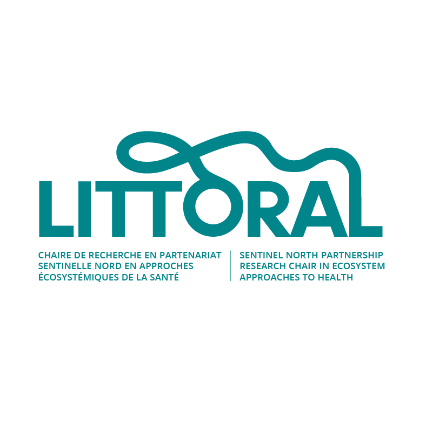 Annexe A - Formulaire de description du projetBourse Éric Dewailly pour la mobilisation des connaissances en santé autochtone1)  Identification du, de la ou des candidat(e)sPrénom et nom:Programme d’études :Inscrit au programme depuis (JJ-MM-AAAA) : Courriel :Directeur(s) de recherche ou de programme :Titre du projet proposé :Décrivez votre projet en lien avec la santé autochtone, avec une perspective de santé humaine ou de santé des écosystèmes en contexte autochtone (200 mots)Présentez un résumé des résultats à présenter dans l’outil de mobilisation des connaissances (300 mots) Détaillez la contribution de votre projet de mobilisation des connaissances à la conscientisation face aux enjeux socio-environnementaux et en lien avec la santé autochtone (150 mots)Précisez le public cible visé par votre outil de mobilisation des connaissances (100 mots)Identifiez vos partenaires autochtones et expliquez leur implication potentielle à la co-création de l’outil ou bien à sa diffusion (150 mots)Précisez l’approche de communication ciblée (bande dessinée, infographique, émission radio, webinaire, etc.) et les modes de diffusion envisagés (100 mots).Exposez comment ce projet aide à votre cheminement de carrière (100 mots)  Proposez une esquisse de votre outil de mobilisation des connaissances basée sur les résultats préliminaires de votre projet de recherche. Ceci peut prendre la forme d’un dessin, d’une ébauche de scénario ou bien d’une affiche sur power point (mettre en pièce jointe).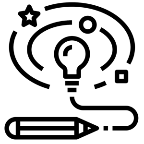 Annexe B - Formulaire pour les directeurs de recherche ou de programmeBourse Éric Dewailly pour la mobilisation des connaissances en santé autochtone1)  Identification du répondantPrénom et nom:Je connais le ou la candidat(e) depuis : Votre rôle dans le cheminement du ou de la candidat(e) :(  ) Directeur/directrice de programme   (  ) Directeur/directrice de recherche   (  ) Co-directeur/co-directrice de recherche 2)  Identification du ou de la candidat(e) Prénom et nom:Programme d’études :Titre du projet proposé :3) Dans quelle mesure soutenez-vous le projet de mobilisation des connaissances proposé par le ou la candidat(e)?(  ) Tout à fait d'accord (  ) Plutôt d'accord (  ) Ni en accord ni en désaccord (  ) Plutôt pas d'accord (  ) Pas du tout d'accord4) Décrire la capacité du ou de la candidat(e) à mener ce projet à terme (max. 100 mots)5) Décrire la contribution du projet au cheminement académique du ou de la candidat(e) (max. 100 mots)_______________________________________Signature et DateEnvoyer ce formulaire à par courriel en mentionnant le nom de la bourse dans l’objet du courriel à l’attention de:Rebecca Hennigs, Agente de mobilisation des connaissances à la chaire Littoral  rebecca.hennigs@crchudequebec.ulaval.ca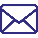 